دلایل توجیهی طرح پیشنهادی المان ورودی بوستان تمدنآب انبار به عنوان یکی از نمادهای ابنیه و بافت روستا است.آب انبار نماد سخت کوشی، صرفه جویی و غنیمت شمردن فرصت ها توسط کویر نشینان است.بادگیر و طاق آب انبار هم خوانی زیادی با بقیه بافت روستا و خانه های قدیمی دارد.هماهنگی و ارتباط زیادی بین نماد و نام بوستان (تمدن) وجود دارد.حالت کویری روی سطح طرح، نشان از موقعیت جغرافیایی روستا دارد.القای این مطلب که از دل این کویر و با خصلت قناعت، سخت کوشی، صرفه جویی و با همت دستان پینهبسته روستایی جواهری همچون انار و پسته به بار نشسته است.دست روستایی، با وجود نمام سختی ها حاصل دسترنج خود را از دل و جان تقدیم می کنند؛ که این نشان از روحیه انفاق، دستگیری و مهمان نوازی مردم روستای ترکآباد دارد که از دیرباز نیز شهره عام و خاص است.سادگی و بی آلایشی در حین وقار و عظمت در کل طرح نمایان است.وجود درختان و فضای سبز پیرامون در دل کویر فقط با همت و صرفه جویی میسر است که نماد آن آب انبار و باعث آن دستان پینهبسته و همت بلند استجنسیت در طرح مشخص نشده، چرا که بین دستان زحمتکش مرد و زن روستایی تفاوتی وجود ندارد (به غیر از ابعاد)با توجه به اینکه طرح در حدود 10 متر عرض و 8 متر ارتفاع دارد به خوبی از دور نمایان است و عظمت زیادی داشته و متناسب با وسعت بوستان طراحی شده است.برآورد هزینه طرح با توجه به حجم کار، مبلغ 380000000 ریال می باشد؛ که نسبت به ضمانت اجرا، بزرگی و زیبایی آن قیمت مناسبی است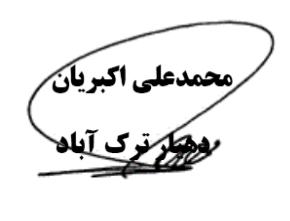 